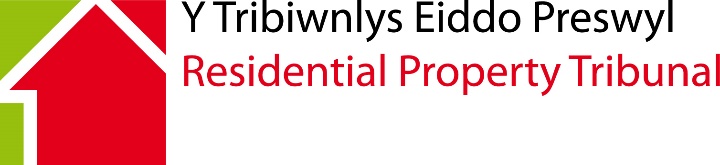 Ffurflen Gais		Atodlen 11 i Ddeddf Cyfunddaliad a Diwygio Cyfraith Lesddaliad   2002Cais i benderfynu atebolrwydd i dalu tâl gweinyddol amrywiol a pha mor rhesymol yw hynny neu i amrywio tâl gweinyddol sefydlog Mae'n bwysig eich bod yn darllen y nodiadau hyn yn ofalus cyn cwblhau'r ffurflen hon.Mae’r tribiwnlys yn derbyn ceisiadau trwy e-bost i rpt@llyw.cymru neu trwy copi galed gyda’r post.Ysgrifennwch yn glir mewn inc DU a thiciwch y blychau sy'n briodol.Mae'r ffurflen gais hon hefyd ar gael yn Saesneg. Cysylltwch â'r tribiwnlys am fersiwn Saesneg o'r ffurflen hon.Mae'r Ffurflen Gais hon yn ymwneud â Thaliadau Gweinyddol.Tâl gweinyddol yw swm y mae tenant annedd yn ei dalu'n uniongyrchol neu'n anuniongyrchol:mewn perthynas â chael cymeradwyaeth o dan y les neu gais am gymeradwyaeth o'r fath;mewn perthynas â rhoi gwybodaeth neu ddogfennau gan y landlord neu barti arall i'r les, neu ar eu rhan;mewn perthynas â methiant i dalu erbyn y dyddiad dyledus i'r landlord neu barti arall i'r les;(ch)mewn perthynas ag achos o dorri (neu achos honedig o dorri) cyfamod neu amod yn y les.Mae taliadau gweinyddol naill ai'n sefydlog neu'n amrywiol.  Tâl sefydlog: swm sydd naill ai wedi'i nodi yn y les neu sydd wedi'i gyfrifo yn unol â fformiwla sydd wedi'i nodi yn y les.  Tâl amrywiol: unrhyw dâl nad yw wedi'i nodi na'i gyfrifo.  Dim ond taliadau gweinyddol sefydlog y gall y Tribiwnlys eu hamrywio.  Gellir gwneud cais i amrywio tâl o'r fath am y rhesymau canlynol: (a) bod unrhyw dâl sydd wedi'i nodi yn y les yn afresymol neu (b) bod unrhyw fformiwla sydd wedi'i nodi yn y les i gyfrifo'r tâl yn afresymol. Hon yw'r ffurflen gywir i'w defnyddio os hoffech wneud unrhyw rai o'r ceisiadau canlynol: amrywio tâl gweinyddol sefydlogpenderfynu a oes tâl gweinyddol amrywiol i'w dalu ac os felly,y swm rhesymol i'w dalu.Os bydd y Tribiwnlys yn dyfarnu bod tâl amrywiol i'w dalu, gall hefyd benderfynu'r canlynol: y person a ddylai daluy person a ddylai gael ei daluy swm sydd i'w dalu (sy'n gyfyngedig i'r swm sy'n rhesymol)y dyddiad talu neu erbyn pryd y dylid talusut y dylid taluDogfennauMae'n rhaid i chi anfon y dogfennau canlynol ("dogfennau gofynnol") gyda'r cais hwn:copi o'r Lescopi o'r cais/ceisiadau am y taliadau gweinyddol gan gynnwys y crynodebau o Hawliau a Rhwymedigaethau a ddaeth gyda'r cais/ceisiadau (os yn berthnasol) yn achos cais i amrywio tâl gweinyddol sefydlog, drafft o'r amrywiad a gynigirOs na fyddwch yn anfon unrhyw rai o'r dogfennau gofynnol, efallai na fydd y cais hwn yn ddilys.Peidiwch ag anfon unrhyw ddogfennau eraill ar hyn o bryd. Os a phryd y bydd angen rhagor o ddogfennau, gwybodaeth neu dystiolaeth, byddwn yn gofyn i chi eu hanfon ar wahân.Ffi Gwneud CaisOni bai bod hawl gennych i gael hepgoriad neu ostyngiad, rhaid i chi anfon y ffi gwneud cais gyda'r cais a'r dogfennau gofynnol.Bydd swm y ffi gwneud cais yn dibynnu ar gyfanswm y taliadau gweinyddol y mae anghydfod yn eu cylch, fel a ganlyn:Rhaid talu'r ffi â siec wedi ei chroesi neu archeb bost sy'n daladwy i "Llywodraeth Cymru".Peidiwch ag anfon arian parod. Ni fyddwn yn derbyn taliadau arian parod.Cofiwch:- Os na fyddwch yn anfon y ffi gywir yn daladwy i "Llywodraeth Cymru" neu os byddwch yn anfon arian parod, bydd y cais a'r arian parod yn cael eu dychwelyd atoch ac ni dderbynnir cyfrifoldeb am hynny.- Mae Ffi Gwrandawiad o £150 i'w thalu hefyd pan fydd Gwrandawiad wedi'i drefnu. Os na fyddwch yn talu'r ffi erbyn y dyddiad dyledus, ni fydd y cais yn cael Gwrandawiad a gall gael ei wrthod neu gellir ystyried eich bod wedi ei dynnu'n ôl.Hepgor FfioeddOs bydd unrhyw Ymgeisydd/Ymgeiswyr neu bartner(iaid) unrhyw Ymgeisydd/Ymgeiswyr yn cael budd-daliadau penodol sy'n gysylltiedig ag incwm, gall y Ffi Gwneud Cais gael ei hepgor neu ei gostwng.Er mwyn hepgor y Ffi Gwneud Cais neu ei gostwng, rhaid i'r Ymgeisydd/Ymgeiswyr sy'n cael y budd-daliadau hyn, neu y mae eu partner(iaid) yn cael y budd-daliadau hyn, gwblhau ffurflen cais am hepgoriad sydd ar gael gan y Tribiwnlys Eiddo Preswyl. Ni fydd y partïon eraill yn cael copi o'r ffurflen hon.Ar ôl ei chwblhau, rhaid anfon y ffurflen cais am hepgoriad gyda'r cais ynghyd ag unrhyw ffi is sydd i'w thalu.  Os na fyddwch yn gwneud hynny, byddwn yn anfon y cais nôl atoch ac ni dderbynnir cyfrifoldeb am hynny.Anfonwch y ffurflen gais wedi'i chwblhau ynghyd â'r ffi gywir neu'r ffurflen cais am hepgoriad a'r dogfennau gofynnol i: Y Tribiwnlys Eiddo PreswylOak HouseCleppa ParkCeltic SpringsCasnewyddNP10 8BDNodyn i Ymgeiswyr Dylai ymgeiswyr wybod y gall unrhyw wybodaeth y byddant yn ei rhoi i'r Tribiwnlys gael ei chofnodi mewn dogfen penderfyniad.  Mae holl benderfyniadau'r Tribiwnlys ar gael i'r cyhoedd.Dewis iaithMae’r Tribiwnlys Eiddo Preswyl yn croesawu gohebiaeth a galwadau ffôn yn Gymraeg a Saesneg. Mae hyn yn cynnwys cyflwyno ffurflenni, dogfennau a sylwadau ysgrifenedig i'r Tribiwnlys.Cofiwch: mae rhai lesoedd yn caniatáu i landlord gynnwys costau a gafodd eu gwario mewn cysylltiad ag achos cyn Tribiwnlys fel rhan o Dâl Gwasanaeth.  Mae adran 20C o Ddeddf Landlord a Thenant 1985 yn rhoi pŵer i'r Tribiwnlys, ar ôl cael cais gan y tenant, wneud gorchymyn yn datgan na ddylai costau o'r fath gael eu trin fel costau perthnasol i'w cynnwys wrth benderfynu ar swm unrhyw dâl gwasanaeth sydd i'w dalu gan y tenant neu unrhyw un arall a nodir yn y cais.  Os ydych yn denant, dylech nodi yma a hoffech i'r Tribiwnlys ystyried gwneud Gorchymyn o'r fath. RHESTR WIRIOGwnewch yn siŵr:eich bod wedi cwblhau'r ffurflen hon i gydeich bod wedi cynnwys y dogfennau gofynnoleich bod wedi cynnwys y ffi gywir yn daladwy i "Llywodraeth Cymru" a/neu unrhyw ffurflen cais am hepgoriad.Ni fydd y Tribiwnlys yn prosesu eich cais os na fyddwch wedi gwneud hynny.Cysylltwch â'r Tribiwnlys Eiddo Preswyl os oes gennych unrhyw gwestiynau am sut i lenwi'r ffurflen hon neu'r drefn y bydd y Tribiwnlys yn ei dilyn:Ffôn:		0300 025 2777E-bost:	rpt@llyw.cymruSwm y Tâl Gweinyddol y mae anghydfod yn ei gylchFfi Gwneud CaisLlai na £500£50Mwy na £500 ond llai na £1,000£70Mwy na £1,000 ond llai na £5,000£100Mwy na £5,000 ond llai na £15,000£200Mwy na £15,000£3501. Dewis Iaith A fyddai'n well gennych ohebu â ni yn:Cymraeg 			Saesneg 			Y ddwy iaith			A fyddai’n well gennych gyfathrebu â ni ar lafar yn:Cymraeg 			Saesneg 			Y ddwy iaith			A fyddai’n well gennych siarad Cymraeg neu Saesneg yn eich Gwrandawiad Tribiwnlys?Cymraeg 			Saesneg 			Y ddwy iaith			2. Ieithoedd a SiaredirPa ieithoedd ydych chi'n eu defnyddio i gyfathrebu? (ticiwch bob un sy'n berthnasol)Cymraeg 			Saesneg			Arall (nodwch os 		gwelwch yn dda)3. Rydym am gefnogi'r defnydd o'r Gymraeg yn y Tribiwnlysoedd. Os ydych chi'n gallu siarad Cymraeg, ac wedi nodi Saesneg fel eich dewis iaith, oes yna reswm penodol pam eich bod chi wedi dewis cyfathrebu yn Saesneg? (Ni fydd eich ateb yn effeithio ar sylwedd eich achos mewn unrhyw ffordd) 1. Manylion yr ymgeisydd/ymgeiswyr (Os oes mwy nag un ymgeisydd, dylech ddefnyddio dalen ar wahân)1. Manylion yr ymgeisydd/ymgeiswyr (Os oes mwy nag un ymgeisydd, dylech ddefnyddio dalen ar wahân)1. Manylion yr ymgeisydd/ymgeiswyr (Os oes mwy nag un ymgeisydd, dylech ddefnyddio dalen ar wahân)1. Manylion yr ymgeisydd/ymgeiswyr (Os oes mwy nag un ymgeisydd, dylech ddefnyddio dalen ar wahân)1. Manylion yr ymgeisydd/ymgeiswyr (Os oes mwy nag un ymgeisydd, dylech ddefnyddio dalen ar wahân)1. Manylion yr ymgeisydd/ymgeiswyr (Os oes mwy nag un ymgeisydd, dylech ddefnyddio dalen ar wahân)1. Manylion yr ymgeisydd/ymgeiswyr (Os oes mwy nag un ymgeisydd, dylech ddefnyddio dalen ar wahân)1. Manylion yr ymgeisydd/ymgeiswyr (Os oes mwy nag un ymgeisydd, dylech ddefnyddio dalen ar wahân)1. Manylion yr ymgeisydd/ymgeiswyr (Os oes mwy nag un ymgeisydd, dylech ddefnyddio dalen ar wahân)1. Manylion yr ymgeisydd/ymgeiswyr (Os oes mwy nag un ymgeisydd, dylech ddefnyddio dalen ar wahân)1. Manylion yr ymgeisydd/ymgeiswyr (Os oes mwy nag un ymgeisydd, dylech ddefnyddio dalen ar wahân)1. Manylion yr ymgeisydd/ymgeiswyr (Os oes mwy nag un ymgeisydd, dylech ddefnyddio dalen ar wahân)1. Manylion yr ymgeisydd/ymgeiswyr (Os oes mwy nag un ymgeisydd, dylech ddefnyddio dalen ar wahân)1. Manylion yr ymgeisydd/ymgeiswyr (Os oes mwy nag un ymgeisydd, dylech ddefnyddio dalen ar wahân)   Enw:   Enw:   Enw:   Cyfeiriad (gan gynnwys cod post):   Cyfeiriad (gan gynnwys cod post):   Cyfeiriad (gan gynnwys cod post):   Cyfeiriad (gan gynnwys cod post):   Cyfeiriad (gan gynnwys cod post):   Cyfeiriad (gan gynnwys cod post):   Cyfeiriad (gan gynnwys cod post):   Cyfeiriad ar gyfer gohebiaeth (os yw'n wahanol):   Cyfeiriad ar gyfer gohebiaeth (os yw'n wahanol):   Cyfeiriad ar gyfer gohebiaeth (os yw'n wahanol):   Cyfeiriad ar gyfer gohebiaeth (os yw'n wahanol):   Cyfeiriad ar gyfer gohebiaeth (os yw'n wahanol):   Cyfeiriad ar gyfer gohebiaeth (os yw'n wahanol):   Cyfeiriad ar gyfer gohebiaeth (os yw'n wahanol):   Cyfeiriad ar gyfer gohebiaeth (os yw'n wahanol):   Cyfeiriad ar gyfer gohebiaeth (os yw'n wahanol):   Cyfeiriad ar gyfer gohebiaeth (os yw'n wahanol):   Ffôn: Dydd:   Ffôn: Dydd:   Ffôn: Dydd:   Ffôn: Dydd:Min nos:Min nos:Min nos:Symudol:   Cyfeiriad e-bost:   Cyfeiriad e-bost:   Cyfeiriad e-bost:   Cyfeiriad e-bost:   Rôl (e.e. Perchennog):   Rôl (e.e. Perchennog):   Rôl (e.e. Perchennog):   Rôl (e.e. Perchennog):   Rôl (e.e. Perchennog):   Rôl (e.e. Perchennog):   Rôl (e.e. Perchennog):   Rôl (e.e. Perchennog):   Manylion y cynrychiolydd:   Manylion y cynrychiolydd:   Manylion y cynrychiolydd:   Manylion y cynrychiolydd:   Manylion y cynrychiolydd:1A. Datgelu gwybodaeth1A. Datgelu gwybodaeth1A. Datgelu gwybodaeth1A. Datgelu gwybodaeth1A. Datgelu gwybodaeth1A. Datgelu gwybodaeth1A. Datgelu gwybodaeth1A. Datgelu gwybodaeth1A. Datgelu gwybodaeth1A. Datgelu gwybodaeth1A. Datgelu gwybodaeth1A. Datgelu gwybodaeth1A. Datgelu gwybodaethGall y Tribiwnlys anfon copi o’r ffurflen gais i unigolion priodol eraill (e.e. lesddeiliaid eraill sy’n talu tâl gwasanaeth yn yr adeilad neu ddatblygiad).  Os ydych yn lesddeiliad ac nad ydych am i’ch rhif ffôn neu gyfeiriad e-bost gael ei ddatgelu i unigolion eraill o’r fath, ni ddylech gynnwys y manylion hynny ym Mlwch 1 a dylech eu hanfon mewn taflen ar wahân.  Dylech hefyd gadarnhau nad ydych am i fanylion eich (a) rhif ffôn a’ch (b) cyfeiriad e-bost gael eu datgelu i unigolion eraill a chadarnhau eich bod wedi’u cynnwys ar daflen ar wahân, gyda’r canlynol wedi’i nodi ar ben y dudalen mewn priflythrennau ac mewn print trwm; MANYLION CYSWLLT DDIM I’W RHANNU AG ERAILL.Os ydych yn anfon y ffurflen gais ac atodiadau fel PDF, yna RHAID i’r manylion cyswllt nad ydych am eu rhannu gael eu cynnwys mewn atodiad ar wahân.Gall y Tribiwnlys anfon copi o’r ffurflen gais i unigolion priodol eraill (e.e. lesddeiliaid eraill sy’n talu tâl gwasanaeth yn yr adeilad neu ddatblygiad).  Os ydych yn lesddeiliad ac nad ydych am i’ch rhif ffôn neu gyfeiriad e-bost gael ei ddatgelu i unigolion eraill o’r fath, ni ddylech gynnwys y manylion hynny ym Mlwch 1 a dylech eu hanfon mewn taflen ar wahân.  Dylech hefyd gadarnhau nad ydych am i fanylion eich (a) rhif ffôn a’ch (b) cyfeiriad e-bost gael eu datgelu i unigolion eraill a chadarnhau eich bod wedi’u cynnwys ar daflen ar wahân, gyda’r canlynol wedi’i nodi ar ben y dudalen mewn priflythrennau ac mewn print trwm; MANYLION CYSWLLT DDIM I’W RHANNU AG ERAILL.Os ydych yn anfon y ffurflen gais ac atodiadau fel PDF, yna RHAID i’r manylion cyswllt nad ydych am eu rhannu gael eu cynnwys mewn atodiad ar wahân.Gall y Tribiwnlys anfon copi o’r ffurflen gais i unigolion priodol eraill (e.e. lesddeiliaid eraill sy’n talu tâl gwasanaeth yn yr adeilad neu ddatblygiad).  Os ydych yn lesddeiliad ac nad ydych am i’ch rhif ffôn neu gyfeiriad e-bost gael ei ddatgelu i unigolion eraill o’r fath, ni ddylech gynnwys y manylion hynny ym Mlwch 1 a dylech eu hanfon mewn taflen ar wahân.  Dylech hefyd gadarnhau nad ydych am i fanylion eich (a) rhif ffôn a’ch (b) cyfeiriad e-bost gael eu datgelu i unigolion eraill a chadarnhau eich bod wedi’u cynnwys ar daflen ar wahân, gyda’r canlynol wedi’i nodi ar ben y dudalen mewn priflythrennau ac mewn print trwm; MANYLION CYSWLLT DDIM I’W RHANNU AG ERAILL.Os ydych yn anfon y ffurflen gais ac atodiadau fel PDF, yna RHAID i’r manylion cyswllt nad ydych am eu rhannu gael eu cynnwys mewn atodiad ar wahân.Gall y Tribiwnlys anfon copi o’r ffurflen gais i unigolion priodol eraill (e.e. lesddeiliaid eraill sy’n talu tâl gwasanaeth yn yr adeilad neu ddatblygiad).  Os ydych yn lesddeiliad ac nad ydych am i’ch rhif ffôn neu gyfeiriad e-bost gael ei ddatgelu i unigolion eraill o’r fath, ni ddylech gynnwys y manylion hynny ym Mlwch 1 a dylech eu hanfon mewn taflen ar wahân.  Dylech hefyd gadarnhau nad ydych am i fanylion eich (a) rhif ffôn a’ch (b) cyfeiriad e-bost gael eu datgelu i unigolion eraill a chadarnhau eich bod wedi’u cynnwys ar daflen ar wahân, gyda’r canlynol wedi’i nodi ar ben y dudalen mewn priflythrennau ac mewn print trwm; MANYLION CYSWLLT DDIM I’W RHANNU AG ERAILL.Os ydych yn anfon y ffurflen gais ac atodiadau fel PDF, yna RHAID i’r manylion cyswllt nad ydych am eu rhannu gael eu cynnwys mewn atodiad ar wahân.Gall y Tribiwnlys anfon copi o’r ffurflen gais i unigolion priodol eraill (e.e. lesddeiliaid eraill sy’n talu tâl gwasanaeth yn yr adeilad neu ddatblygiad).  Os ydych yn lesddeiliad ac nad ydych am i’ch rhif ffôn neu gyfeiriad e-bost gael ei ddatgelu i unigolion eraill o’r fath, ni ddylech gynnwys y manylion hynny ym Mlwch 1 a dylech eu hanfon mewn taflen ar wahân.  Dylech hefyd gadarnhau nad ydych am i fanylion eich (a) rhif ffôn a’ch (b) cyfeiriad e-bost gael eu datgelu i unigolion eraill a chadarnhau eich bod wedi’u cynnwys ar daflen ar wahân, gyda’r canlynol wedi’i nodi ar ben y dudalen mewn priflythrennau ac mewn print trwm; MANYLION CYSWLLT DDIM I’W RHANNU AG ERAILL.Os ydych yn anfon y ffurflen gais ac atodiadau fel PDF, yna RHAID i’r manylion cyswllt nad ydych am eu rhannu gael eu cynnwys mewn atodiad ar wahân.Gall y Tribiwnlys anfon copi o’r ffurflen gais i unigolion priodol eraill (e.e. lesddeiliaid eraill sy’n talu tâl gwasanaeth yn yr adeilad neu ddatblygiad).  Os ydych yn lesddeiliad ac nad ydych am i’ch rhif ffôn neu gyfeiriad e-bost gael ei ddatgelu i unigolion eraill o’r fath, ni ddylech gynnwys y manylion hynny ym Mlwch 1 a dylech eu hanfon mewn taflen ar wahân.  Dylech hefyd gadarnhau nad ydych am i fanylion eich (a) rhif ffôn a’ch (b) cyfeiriad e-bost gael eu datgelu i unigolion eraill a chadarnhau eich bod wedi’u cynnwys ar daflen ar wahân, gyda’r canlynol wedi’i nodi ar ben y dudalen mewn priflythrennau ac mewn print trwm; MANYLION CYSWLLT DDIM I’W RHANNU AG ERAILL.Os ydych yn anfon y ffurflen gais ac atodiadau fel PDF, yna RHAID i’r manylion cyswllt nad ydych am eu rhannu gael eu cynnwys mewn atodiad ar wahân.Gall y Tribiwnlys anfon copi o’r ffurflen gais i unigolion priodol eraill (e.e. lesddeiliaid eraill sy’n talu tâl gwasanaeth yn yr adeilad neu ddatblygiad).  Os ydych yn lesddeiliad ac nad ydych am i’ch rhif ffôn neu gyfeiriad e-bost gael ei ddatgelu i unigolion eraill o’r fath, ni ddylech gynnwys y manylion hynny ym Mlwch 1 a dylech eu hanfon mewn taflen ar wahân.  Dylech hefyd gadarnhau nad ydych am i fanylion eich (a) rhif ffôn a’ch (b) cyfeiriad e-bost gael eu datgelu i unigolion eraill a chadarnhau eich bod wedi’u cynnwys ar daflen ar wahân, gyda’r canlynol wedi’i nodi ar ben y dudalen mewn priflythrennau ac mewn print trwm; MANYLION CYSWLLT DDIM I’W RHANNU AG ERAILL.Os ydych yn anfon y ffurflen gais ac atodiadau fel PDF, yna RHAID i’r manylion cyswllt nad ydych am eu rhannu gael eu cynnwys mewn atodiad ar wahân.Gall y Tribiwnlys anfon copi o’r ffurflen gais i unigolion priodol eraill (e.e. lesddeiliaid eraill sy’n talu tâl gwasanaeth yn yr adeilad neu ddatblygiad).  Os ydych yn lesddeiliad ac nad ydych am i’ch rhif ffôn neu gyfeiriad e-bost gael ei ddatgelu i unigolion eraill o’r fath, ni ddylech gynnwys y manylion hynny ym Mlwch 1 a dylech eu hanfon mewn taflen ar wahân.  Dylech hefyd gadarnhau nad ydych am i fanylion eich (a) rhif ffôn a’ch (b) cyfeiriad e-bost gael eu datgelu i unigolion eraill a chadarnhau eich bod wedi’u cynnwys ar daflen ar wahân, gyda’r canlynol wedi’i nodi ar ben y dudalen mewn priflythrennau ac mewn print trwm; MANYLION CYSWLLT DDIM I’W RHANNU AG ERAILL.Os ydych yn anfon y ffurflen gais ac atodiadau fel PDF, yna RHAID i’r manylion cyswllt nad ydych am eu rhannu gael eu cynnwys mewn atodiad ar wahân.Gall y Tribiwnlys anfon copi o’r ffurflen gais i unigolion priodol eraill (e.e. lesddeiliaid eraill sy’n talu tâl gwasanaeth yn yr adeilad neu ddatblygiad).  Os ydych yn lesddeiliad ac nad ydych am i’ch rhif ffôn neu gyfeiriad e-bost gael ei ddatgelu i unigolion eraill o’r fath, ni ddylech gynnwys y manylion hynny ym Mlwch 1 a dylech eu hanfon mewn taflen ar wahân.  Dylech hefyd gadarnhau nad ydych am i fanylion eich (a) rhif ffôn a’ch (b) cyfeiriad e-bost gael eu datgelu i unigolion eraill a chadarnhau eich bod wedi’u cynnwys ar daflen ar wahân, gyda’r canlynol wedi’i nodi ar ben y dudalen mewn priflythrennau ac mewn print trwm; MANYLION CYSWLLT DDIM I’W RHANNU AG ERAILL.Os ydych yn anfon y ffurflen gais ac atodiadau fel PDF, yna RHAID i’r manylion cyswllt nad ydych am eu rhannu gael eu cynnwys mewn atodiad ar wahân.Gall y Tribiwnlys anfon copi o’r ffurflen gais i unigolion priodol eraill (e.e. lesddeiliaid eraill sy’n talu tâl gwasanaeth yn yr adeilad neu ddatblygiad).  Os ydych yn lesddeiliad ac nad ydych am i’ch rhif ffôn neu gyfeiriad e-bost gael ei ddatgelu i unigolion eraill o’r fath, ni ddylech gynnwys y manylion hynny ym Mlwch 1 a dylech eu hanfon mewn taflen ar wahân.  Dylech hefyd gadarnhau nad ydych am i fanylion eich (a) rhif ffôn a’ch (b) cyfeiriad e-bost gael eu datgelu i unigolion eraill a chadarnhau eich bod wedi’u cynnwys ar daflen ar wahân, gyda’r canlynol wedi’i nodi ar ben y dudalen mewn priflythrennau ac mewn print trwm; MANYLION CYSWLLT DDIM I’W RHANNU AG ERAILL.Os ydych yn anfon y ffurflen gais ac atodiadau fel PDF, yna RHAID i’r manylion cyswllt nad ydych am eu rhannu gael eu cynnwys mewn atodiad ar wahân.Gall y Tribiwnlys anfon copi o’r ffurflen gais i unigolion priodol eraill (e.e. lesddeiliaid eraill sy’n talu tâl gwasanaeth yn yr adeilad neu ddatblygiad).  Os ydych yn lesddeiliad ac nad ydych am i’ch rhif ffôn neu gyfeiriad e-bost gael ei ddatgelu i unigolion eraill o’r fath, ni ddylech gynnwys y manylion hynny ym Mlwch 1 a dylech eu hanfon mewn taflen ar wahân.  Dylech hefyd gadarnhau nad ydych am i fanylion eich (a) rhif ffôn a’ch (b) cyfeiriad e-bost gael eu datgelu i unigolion eraill a chadarnhau eich bod wedi’u cynnwys ar daflen ar wahân, gyda’r canlynol wedi’i nodi ar ben y dudalen mewn priflythrennau ac mewn print trwm; MANYLION CYSWLLT DDIM I’W RHANNU AG ERAILL.Os ydych yn anfon y ffurflen gais ac atodiadau fel PDF, yna RHAID i’r manylion cyswllt nad ydych am eu rhannu gael eu cynnwys mewn atodiad ar wahân.Gall y Tribiwnlys anfon copi o’r ffurflen gais i unigolion priodol eraill (e.e. lesddeiliaid eraill sy’n talu tâl gwasanaeth yn yr adeilad neu ddatblygiad).  Os ydych yn lesddeiliad ac nad ydych am i’ch rhif ffôn neu gyfeiriad e-bost gael ei ddatgelu i unigolion eraill o’r fath, ni ddylech gynnwys y manylion hynny ym Mlwch 1 a dylech eu hanfon mewn taflen ar wahân.  Dylech hefyd gadarnhau nad ydych am i fanylion eich (a) rhif ffôn a’ch (b) cyfeiriad e-bost gael eu datgelu i unigolion eraill a chadarnhau eich bod wedi’u cynnwys ar daflen ar wahân, gyda’r canlynol wedi’i nodi ar ben y dudalen mewn priflythrennau ac mewn print trwm; MANYLION CYSWLLT DDIM I’W RHANNU AG ERAILL.Os ydych yn anfon y ffurflen gais ac atodiadau fel PDF, yna RHAID i’r manylion cyswllt nad ydych am eu rhannu gael eu cynnwys mewn atodiad ar wahân.Gall y Tribiwnlys anfon copi o’r ffurflen gais i unigolion priodol eraill (e.e. lesddeiliaid eraill sy’n talu tâl gwasanaeth yn yr adeilad neu ddatblygiad).  Os ydych yn lesddeiliad ac nad ydych am i’ch rhif ffôn neu gyfeiriad e-bost gael ei ddatgelu i unigolion eraill o’r fath, ni ddylech gynnwys y manylion hynny ym Mlwch 1 a dylech eu hanfon mewn taflen ar wahân.  Dylech hefyd gadarnhau nad ydych am i fanylion eich (a) rhif ffôn a’ch (b) cyfeiriad e-bost gael eu datgelu i unigolion eraill a chadarnhau eich bod wedi’u cynnwys ar daflen ar wahân, gyda’r canlynol wedi’i nodi ar ben y dudalen mewn priflythrennau ac mewn print trwm; MANYLION CYSWLLT DDIM I’W RHANNU AG ERAILL.Os ydych yn anfon y ffurflen gais ac atodiadau fel PDF, yna RHAID i’r manylion cyswllt nad ydych am eu rhannu gael eu cynnwys mewn atodiad ar wahân.Nodyn: Pan fo manylion cynrychiolydd wedi’u nodi, bydd yr holl ohebiaeth a chyfathrebu yn digwydd trwyddynt hwy hyd nes i’r Tribiwnlys gael ei hysbysu nad ydynt bellach yn gweithredu ar eich rhan.Nodyn: Pan fo manylion cynrychiolydd wedi’u nodi, bydd yr holl ohebiaeth a chyfathrebu yn digwydd trwyddynt hwy hyd nes i’r Tribiwnlys gael ei hysbysu nad ydynt bellach yn gweithredu ar eich rhan.Nodyn: Pan fo manylion cynrychiolydd wedi’u nodi, bydd yr holl ohebiaeth a chyfathrebu yn digwydd trwyddynt hwy hyd nes i’r Tribiwnlys gael ei hysbysu nad ydynt bellach yn gweithredu ar eich rhan.Nodyn: Pan fo manylion cynrychiolydd wedi’u nodi, bydd yr holl ohebiaeth a chyfathrebu yn digwydd trwyddynt hwy hyd nes i’r Tribiwnlys gael ei hysbysu nad ydynt bellach yn gweithredu ar eich rhan.Nodyn: Pan fo manylion cynrychiolydd wedi’u nodi, bydd yr holl ohebiaeth a chyfathrebu yn digwydd trwyddynt hwy hyd nes i’r Tribiwnlys gael ei hysbysu nad ydynt bellach yn gweithredu ar eich rhan.Nodyn: Pan fo manylion cynrychiolydd wedi’u nodi, bydd yr holl ohebiaeth a chyfathrebu yn digwydd trwyddynt hwy hyd nes i’r Tribiwnlys gael ei hysbysu nad ydynt bellach yn gweithredu ar eich rhan.Nodyn: Pan fo manylion cynrychiolydd wedi’u nodi, bydd yr holl ohebiaeth a chyfathrebu yn digwydd trwyddynt hwy hyd nes i’r Tribiwnlys gael ei hysbysu nad ydynt bellach yn gweithredu ar eich rhan.Nodyn: Pan fo manylion cynrychiolydd wedi’u nodi, bydd yr holl ohebiaeth a chyfathrebu yn digwydd trwyddynt hwy hyd nes i’r Tribiwnlys gael ei hysbysu nad ydynt bellach yn gweithredu ar eich rhan.Nodyn: Pan fo manylion cynrychiolydd wedi’u nodi, bydd yr holl ohebiaeth a chyfathrebu yn digwydd trwyddynt hwy hyd nes i’r Tribiwnlys gael ei hysbysu nad ydynt bellach yn gweithredu ar eich rhan.Nodyn: Pan fo manylion cynrychiolydd wedi’u nodi, bydd yr holl ohebiaeth a chyfathrebu yn digwydd trwyddynt hwy hyd nes i’r Tribiwnlys gael ei hysbysu nad ydynt bellach yn gweithredu ar eich rhan.Nodyn: Pan fo manylion cynrychiolydd wedi’u nodi, bydd yr holl ohebiaeth a chyfathrebu yn digwydd trwyddynt hwy hyd nes i’r Tribiwnlys gael ei hysbysu nad ydynt bellach yn gweithredu ar eich rhan.Nodyn: Pan fo manylion cynrychiolydd wedi’u nodi, bydd yr holl ohebiaeth a chyfathrebu yn digwydd trwyddynt hwy hyd nes i’r Tribiwnlys gael ei hysbysu nad ydynt bellach yn gweithredu ar eich rhan.Nodyn: Pan fo manylion cynrychiolydd wedi’u nodi, bydd yr holl ohebiaeth a chyfathrebu yn digwydd trwyddynt hwy hyd nes i’r Tribiwnlys gael ei hysbysu nad ydynt bellach yn gweithredu ar eich rhan.2. Cyfeiriad yr eiddo (gan gynnwys cod post)2. Cyfeiriad yr eiddo (gan gynnwys cod post)2. Cyfeiriad yr eiddo (gan gynnwys cod post)2. Cyfeiriad yr eiddo (gan gynnwys cod post)2. Cyfeiriad yr eiddo (gan gynnwys cod post)3. Manylion yr ymatebyd/ymatebwyr 3. Manylion yr ymatebyd/ymatebwyr 3. Manylion yr ymatebyd/ymatebwyr 3. Manylion yr ymatebyd/ymatebwyr 3. Manylion yr ymatebyd/ymatebwyr 3. Manylion yr ymatebyd/ymatebwyr 3. Manylion yr ymatebyd/ymatebwyr 3. Manylion yr ymatebyd/ymatebwyr 3. Manylion yr ymatebyd/ymatebwyr 3. Manylion yr ymatebyd/ymatebwyr 3. Manylion yr ymatebyd/ymatebwyr 3. Manylion yr ymatebyd/ymatebwyr    Enw:   Enw:   Cyfeiriad (gan gynnwys cod post):   Cyfeiriad (gan gynnwys cod post):   Cyfeiriad (gan gynnwys cod post):   Cyfeiriad (gan gynnwys cod post):   Cyfeiriad (gan gynnwys cod post):   Cyfeiriad ar gyfer gohebiaeth (os yw'n wahanol):   Cyfeiriad ar gyfer gohebiaeth (os yw'n wahanol):   Cyfeiriad ar gyfer gohebiaeth (os yw'n wahanol):   Cyfeiriad ar gyfer gohebiaeth (os yw'n wahanol):   Cyfeiriad ar gyfer gohebiaeth (os yw'n wahanol):   Cyfeiriad ar gyfer gohebiaeth (os yw'n wahanol):   Cyfeiriad ar gyfer gohebiaeth (os yw'n wahanol):   Ffôn: Dydd:   Ffôn: Dydd:   Ffôn: Dydd:Min nos:Min nos:Symudol:   Cyfeiriad e-bost:   Cyfeiriad e-bost:   Cyfeiriad e-bost:   Manylion y Cynrychiolydd:   Manylion y Cynrychiolydd:   Manylion y Cynrychiolydd:   Manylion y Cynrychiolydd:4. Cyfeiriad y landlord (os nad yw wedi'i roi uchod) 4. Cyfeiriad y landlord (os nad yw wedi'i roi uchod) 4. Cyfeiriad y landlord (os nad yw wedi'i roi uchod) 4. Cyfeiriad y landlord (os nad yw wedi'i roi uchod) 4. Cyfeiriad y landlord (os nad yw wedi'i roi uchod) 4. Cyfeiriad y landlord (os nad yw wedi'i roi uchod) 4. Cyfeiriad y landlord (os nad yw wedi'i roi uchod) 4. Cyfeiriad y landlord (os nad yw wedi'i roi uchod) 4. Cyfeiriad y landlord (os nad yw wedi'i roi uchod) 4. Cyfeiriad y landlord (os nad yw wedi'i roi uchod) 4. Cyfeiriad y landlord (os nad yw wedi'i roi uchod) 4. Cyfeiriad y landlord (os nad yw wedi'i roi uchod) 4. Cyfeiriad y landlord (os nad yw wedi'i roi uchod)     Enw:    Enw:    Enw:    Cyfeiriad (gan gynnwys cod post):    Cyfeiriad (gan gynnwys cod post):    Cyfeiriad (gan gynnwys cod post):    Cyfeiriad (gan gynnwys cod post):    Cyfeiriad (gan gynnwys cod post):    Cyfeiriad (gan gynnwys cod post):    Cyfeiriad (gan gynnwys cod post):    Cyfeiriad ar gyfer gohebiaeth (os yw'n wahanol):    Cyfeiriad ar gyfer gohebiaeth (os yw'n wahanol):    Cyfeiriad ar gyfer gohebiaeth (os yw'n wahanol):    Cyfeiriad ar gyfer gohebiaeth (os yw'n wahanol):    Cyfeiriad ar gyfer gohebiaeth (os yw'n wahanol):    Cyfeiriad ar gyfer gohebiaeth (os yw'n wahanol):    Cyfeiriad ar gyfer gohebiaeth (os yw'n wahanol):    Cyfeiriad ar gyfer gohebiaeth (os yw'n wahanol):    Cyfeiriad ar gyfer gohebiaeth (os yw'n wahanol):    Ffôn: Dydd:    Ffôn: Dydd:    Ffôn: Dydd:    Ffôn: Dydd:Min nos:Symudol:    Cyfeiriad e-bost:    Cyfeiriad e-bost:    Cyfeiriad e-bost:    Cyfeiriad e-bost:Manylion y cynrychiolydd:Manylion y cynrychiolydd:Manylion y cynrychiolydd:Manylion y cynrychiolydd:5. Manylion y cais5. Manylion y cais5. Manylion y caisTiciwch un o'r canlynol a llenwch yr adran sy'n berthnasol i'ch cais.Cais i amrywio tâl gweinyddol sefydlog     Nodwch y canlynol:Y cymal yr hoffech ei amrywio:Ticiwch un o'r canlynol a llenwch yr adran sy'n berthnasol i'ch cais.Cais i amrywio tâl gweinyddol sefydlog     Nodwch y canlynol:Y cymal yr hoffech ei amrywio:Ticiwch un o'r canlynol a llenwch yr adran sy'n berthnasol i'ch cais.Cais i amrywio tâl gweinyddol sefydlog     Nodwch y canlynol:Y cymal yr hoffech ei amrywio:Y rheswm dros amrywio:Cais i benderfynu atebolrwydd i dalu tâl gweinyddol amrywiol a/neu pa mor resymol yw hynny Nodwch y canlynol:Y cymal sy'n berthnasol i bob tâl gweinyddol sy'n cael ei godi:Manylion y tâl/taliadau:Y rheswm dros y cais:6. Ceisiadau eraill6. Ceisiadau eraill6. Ceisiadau eraillA ydych chi'n gwybod am unrhyw achosion eraill sy'n cynnwys naill ai:yr un materion neu faterion tebyg am dâl gweinyddol i'r rhai sydd yn y cais hwn; neuyr un landlord neu denant neu eiddo â'r cais hwn?Os felly, rhowch fanylion7. Cyfyngu costau 7. Cyfyngu costau 7. Cyfyngu costau Os ydych yn denant, a hoffech chi wneud cais o dan adran 20C HOFFWN                         NA HOFFWN   Os felly, pam?8. A allwn ni ddelio â’ch cais heb wrandawiad?8. A allwn ni ddelio â’ch cais heb wrandawiad?8. A allwn ni ddelio â’ch cais heb wrandawiad?Mae'n bosibl y gallwn ddelio â'ch cais ar sail sylwadau ysgrifenedig yn unig ('penderfyniad papur') ond dim ond o dan yr amodau canlynol:mae'r Tribiwnlys yn credu bod hynny'n briodolmae pob parti yn cytuno yn ysgrifenedigHyd yn oed os byddwch yn cytuno i benderfyniad papurefallai y bydd y Tribiwnlys yn penderfynu bod angen cynnal gwrandawiad llafargallwch chi neu barti arall ofyn am Wrandawiad llafar o hyd ar unrhyw adeg cyn i'r penderfynuad gael ei wneudMae'n bosibl y gallwn ddelio â'ch cais ar sail sylwadau ysgrifenedig yn unig ('penderfyniad papur') ond dim ond o dan yr amodau canlynol:mae'r Tribiwnlys yn credu bod hynny'n briodolmae pob parti yn cytuno yn ysgrifenedigHyd yn oed os byddwch yn cytuno i benderfyniad papurefallai y bydd y Tribiwnlys yn penderfynu bod angen cynnal gwrandawiad llafargallwch chi neu barti arall ofyn am Wrandawiad llafar o hyd ar unrhyw adeg cyn i'r penderfynuad gael ei wneudMae'n bosibl y gallwn ddelio â'ch cais ar sail sylwadau ysgrifenedig yn unig ('penderfyniad papur') ond dim ond o dan yr amodau canlynol:mae'r Tribiwnlys yn credu bod hynny'n briodolmae pob parti yn cytuno yn ysgrifenedigHyd yn oed os byddwch yn cytuno i benderfyniad papurefallai y bydd y Tribiwnlys yn penderfynu bod angen cynnal gwrandawiad llafargallwch chi neu barti arall ofyn am Wrandawiad llafar o hyd ar unrhyw adeg cyn i'r penderfynuad gael ei wneudA ydych chi'n cytuno y gall penderfyniad gael ei wneud ar y cais hwn heb Wrandawiad llafarYDW    NAC YDW   Gwnewch yn siŵr eich bod yn llenwi'r ffurflen hon i gyd gan dybio y bydd gwrandawiad llafar yn cael ei gynnal. Gwnewch yn siŵr eich bod yn llenwi'r ffurflen hon i gyd gan dybio y bydd gwrandawiad llafar yn cael ei gynnal. Gwnewch yn siŵr eich bod yn llenwi'r ffurflen hon i gyd gan dybio y bydd gwrandawiad llafar yn cael ei gynnal. 9. Brys y cais9. Brys y cais9. Brys y caisMae angen i ni benderfynu a oes angen delio â'ch achos yn gyflym. Rhowch wybod i ni os oes brys arbennig i gael penderfyniad yn yr achos hwn ac os felly, pam?Mae angen i ni benderfynu a oes angen delio â'ch achos yn gyflym. Rhowch wybod i ni os oes brys arbennig i gael penderfyniad yn yr achos hwn ac os felly, pam?Mae angen i ni benderfynu a oes angen delio â'ch achos yn gyflym. Rhowch wybod i ni os oes brys arbennig i gael penderfyniad yn yr achos hwn ac os felly, pam?10. Argaeledd10. Argaeledd10. Argaeledd10. Argaeledd10. Argaeledd10. ArgaeleddOs oes unrhyw ddiwrnodau neu ddyddiadau y dylem eu hosgoi dros y tri mis nesaf, a fyddech cystal â'u rhestru yma.Os oes unrhyw ddiwrnodau neu ddyddiadau y dylem eu hosgoi dros y tri mis nesaf, a fyddech cystal â'u rhestru yma.Os oes unrhyw ddiwrnodau neu ddyddiadau y dylem eu hosgoi dros y tri mis nesaf, a fyddech cystal â'u rhestru yma.Os oes unrhyw ddiwrnodau neu ddyddiadau y dylem eu hosgoi dros y tri mis nesaf, a fyddech cystal â'u rhestru yma.Os oes unrhyw ddiwrnodau neu ddyddiadau y dylem eu hosgoi dros y tri mis nesaf, a fyddech cystal â'u rhestru yma.Os oes unrhyw ddiwrnodau neu ddyddiadau y dylem eu hosgoi dros y tri mis nesaf, a fyddech cystal â'u rhestru yma.Dyddiadau pan NA fyddwch ar gael: Dyddiadau pan NA fyddwch ar gael: Dyddiadau pan NA fyddwch ar gael: 12. Gofynion lleoliad12. Gofynion lleoliad12. Gofynion lleoliad12. Gofynion lleoliad12. Gofynion lleoliadRhowch fanylion unrhyw ofynion arbennig sydd gennych chi neu rywun a fydd yn dod gyda chi (e.e. mynediad ar gyfer cadair olwyn, angen cyfieithydd ar y pryd).  Bydd y Tribiwnlys yn gallu gwneud trefniadau os bydd yn gwybod am eich anghenion.Rhowch fanylion unrhyw ofynion arbennig sydd gennych chi neu rywun a fydd yn dod gyda chi (e.e. mynediad ar gyfer cadair olwyn, angen cyfieithydd ar y pryd).  Bydd y Tribiwnlys yn gallu gwneud trefniadau os bydd yn gwybod am eich anghenion.Rhowch fanylion unrhyw ofynion arbennig sydd gennych chi neu rywun a fydd yn dod gyda chi (e.e. mynediad ar gyfer cadair olwyn, angen cyfieithydd ar y pryd).  Bydd y Tribiwnlys yn gallu gwneud trefniadau os bydd yn gwybod am eich anghenion.Rhowch fanylion unrhyw ofynion arbennig sydd gennych chi neu rywun a fydd yn dod gyda chi (e.e. mynediad ar gyfer cadair olwyn, angen cyfieithydd ar y pryd).  Bydd y Tribiwnlys yn gallu gwneud trefniadau os bydd yn gwybod am eich anghenion.Rhowch fanylion unrhyw ofynion arbennig sydd gennych chi neu rywun a fydd yn dod gyda chi (e.e. mynediad ar gyfer cadair olwyn, angen cyfieithydd ar y pryd).  Bydd y Tribiwnlys yn gallu gwneud trefniadau os bydd yn gwybod am eich anghenion.12. Darganiad o wirionedd12. Darganiad o wirionedd12. Darganiad o wirionedd12. Darganiad o wirionedd12. Darganiad o wirioneddCredaf fod y ffeithiau yn y cais hwn yn wir.Credaf fod y ffeithiau yn y cais hwn yn wir.Credaf fod y ffeithiau yn y cais hwn yn wir.Credaf fod y ffeithiau yn y cais hwn yn wir.Credaf fod y ffeithiau yn y cais hwn yn wir.Llofnod:Enw (PRIFLYTHRENNAU): Enw (PRIFLYTHRENNAU): Dyddiad: